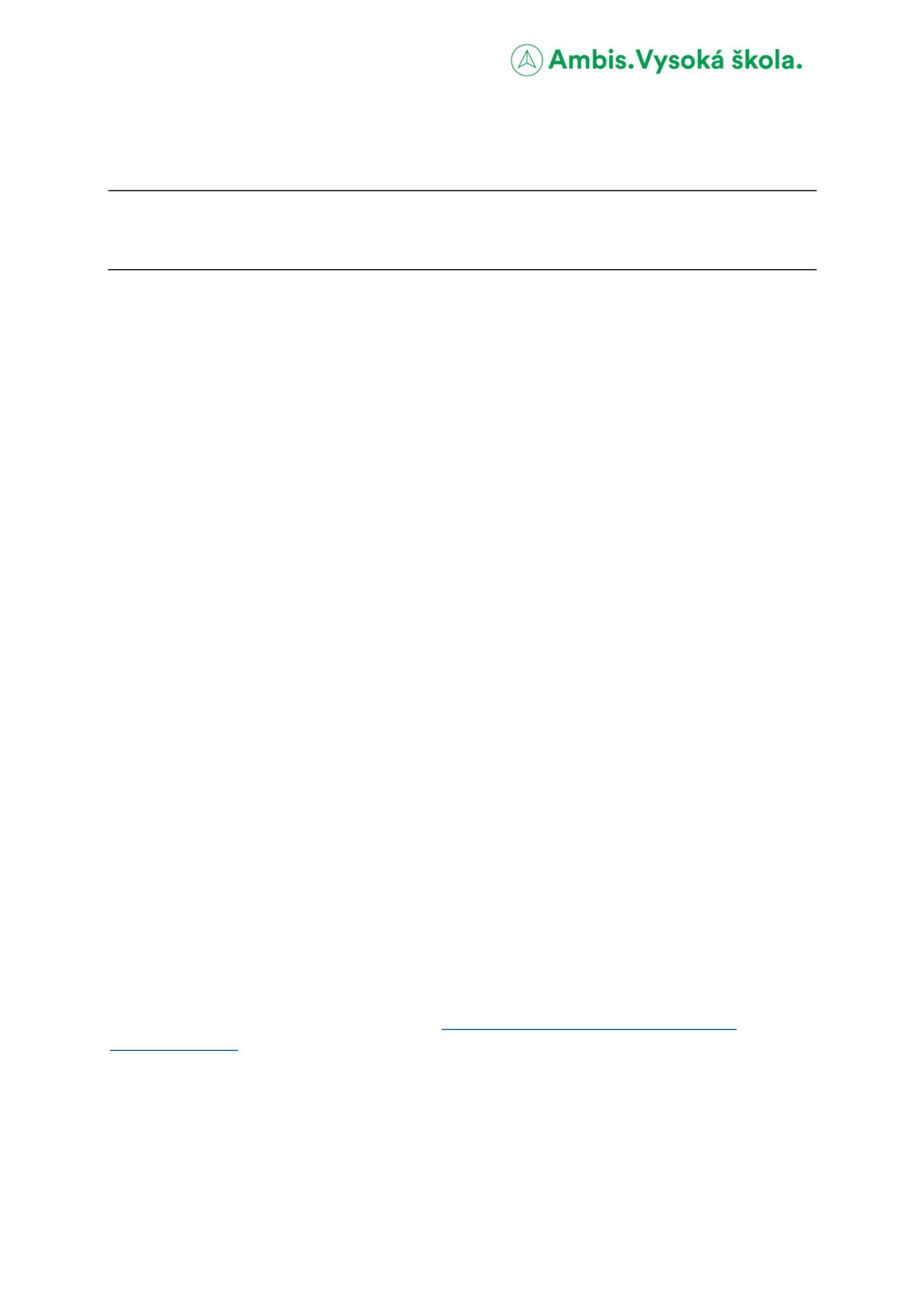 AMBIS Vysoká škola, a. s.Lindnerova 575/1, 180 00 Prague 8 – LibenRECTOR'SNOTICE No. 02/2023Announcement of the Competition for the best finalthesis for the year 2023In accordance with the internal regulation VP-PR-04, I announce the Competition for the best final thesis for the year 2023.The goal of the competition is to motivate AMBIS University students in bachelor'sand subsequent master'sstudy programs and supervisors of their bachelor'sand diploma theses (hereinafter referred to as "final theses") to create high-quality final theses and thereby involve students in scientific and research activities.Students of bachelor'sand subsequent master'sstudies at AMBIS University can participate in the competition with their final theses, which were defended during 2023.Final theses can be nominated:a) the head of the relevant final thesis, b) thechairman of the examination commissions for the state final exams at which the relevant final thesis was defended, c) the heads of thedepartments, d) the vice-rector for studies, e) the vice-rectorfor pedagogical activities.The student is always informed about the nomination, his consent will be indicated either on the competition application (signature, private e-mail) or by sending an e-mail to the address below. If the student does not give his consent, his work will not be evaluated.The results of the solutions within the student competition will be evaluated in two categories:bachelor theses, b) diploma theses.Submitted theses will be evaluated within individual departments.The deadline for submitting applications and submitting works to the competition is September 30, 2023.The expert committee will assess the works submitted. The rector will decide on the final order of final theses based on the proposal of the committee. The best works will be awarded with the rector'sprize - a diploma with an indication of the order within the departments.Completed application send to an email: vyzkum@ambis.czIn Prague on January 17, 2023	…..…………………..….Dr. Martina MannováRector8-5465-16.01.2023	Page 1 of 1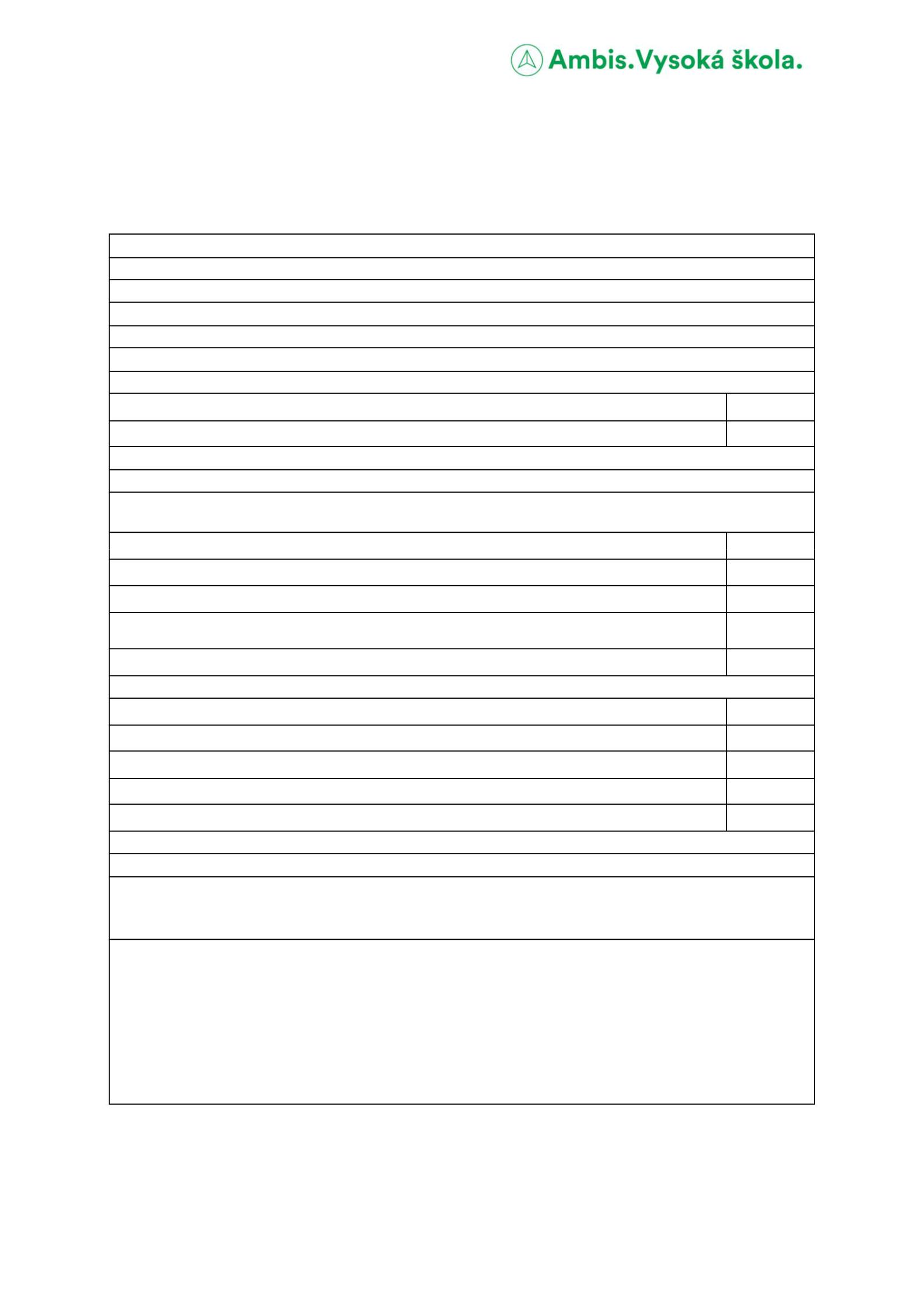 Appendix No. 1 to VP-PR-04 Competition for the best final thesisApplication for the Competition for the best final thesisJob title:Author of the work:Supervisor:Final thesis: bachelor's(b) diplomaDepartment:Thesis attributes: min, oneattribute must be checked (a)contribution to the development of the field(b) benefit for practice, usability in practice, economic or social benefit (c) originality, topicality or innovative topic (d) socially responsiblesolution recommending sustainability of resources, solution respecting the protection of nature and people, (e)above-standard evaluation of opponents, possibly trial commissionProponent:thesis supervisorchairman of the examination committee for SZZdepartmentvice-rectorate for studiesvice-rectorate for pedagogical activitiesAdditional information:Name and signature of submitter:Date:With my signature, I agree to participate in the competition:Personal email:Author'sname and signature:Date:8-8-5262-01.01.2023	Page 1 of 1